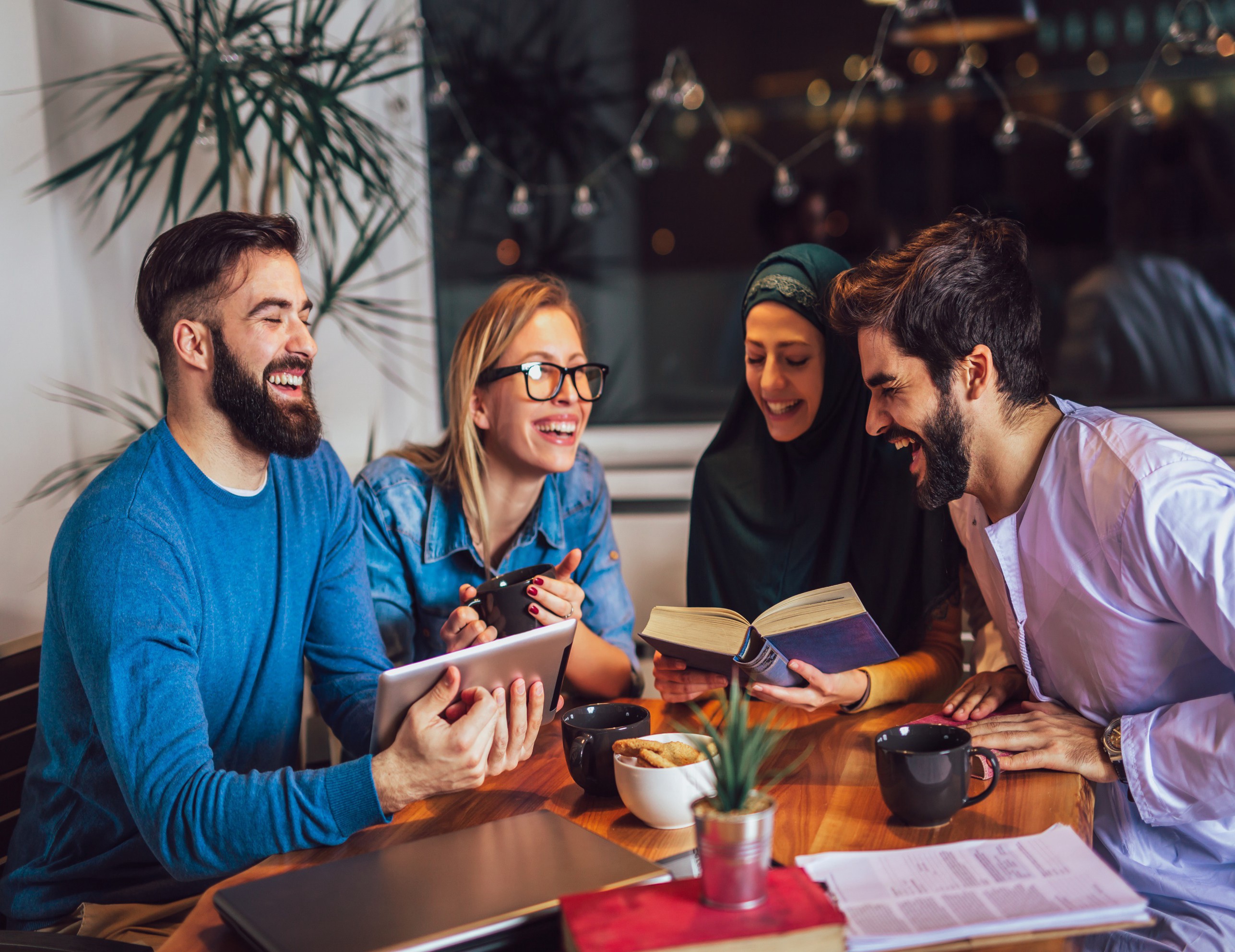 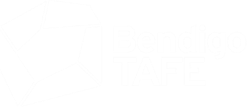 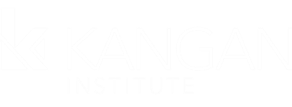 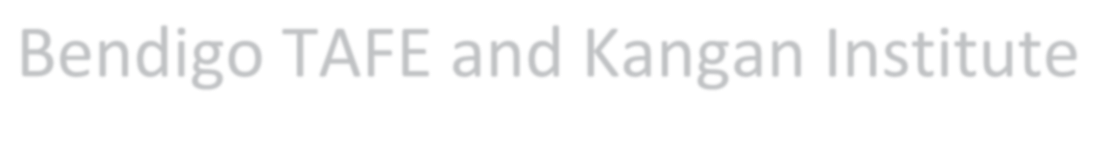 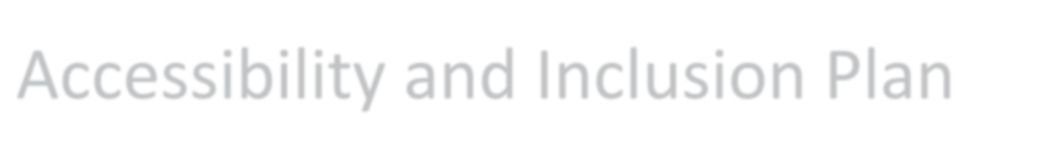 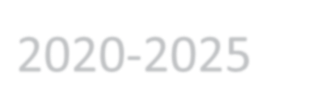 Bendigo TAFE and Kangan InstituteAccessibility and Inclusion Plan2020-2025V3 21 APRIL 2021ForewordThe students who choose to study at Bendigo TAFE and Kangan Institute come to us with an expectation that they will have access to modern training, facilities and industry-standard equipment and will be well supported along their student journey.Our job is to ensure that is indeed the case for every student, regardless of their age or level of ability, cultural background, gender or sexuality. We want all our students to graduate with the confidence that comes from being appropriately supported and assisted along their journey and having had every opportunity afforded to them.Our Accessibility and Inclusion Plan 2020-2025 underpins our commitment to ensure that not only students, but our staff and volunteers will be treated equitably, creating a student and staff community that embraces inclusion. It cements our pledge to ensure all those within our TAFE community enjoy the benefits of employment, education and training in a supportive environment that values diversity. Embracing diversity and inclusion is not only the right thing to do but diverse perspectives yield better outcomes for our Institute.That is why our Accessibility and Inclusion Plan 2020-2025 is critical to the success of our 20>25 Strategy. It was prepared following wide-ranging consultation with students and authoritative organisations and is structured around four key outcome areas.Our Accessibility and Inclusion Plan underpins strategic goals contained in our 2020>2025 Strategy of putting our students at the heart of everything we do and building a high performing workforce.Discrimination has no place across our campus network. Our community is one which chooses to embrace and include, and we are all the richer for that.We commend the Plan which outlines our commitment to ongoing positive and sustainable change in the way we support all students through their training journey while building a diverse and supported workforce thereby ensuring the future success of the Institute for students and staff alike.Peter Harmsworth AO Board Chair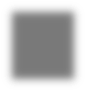 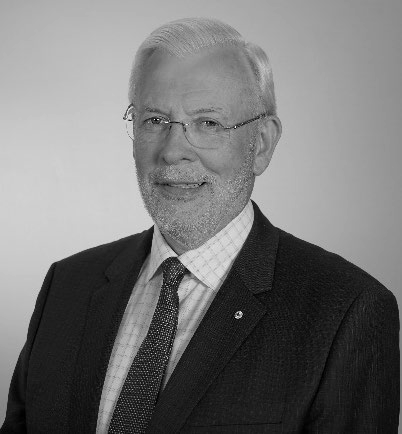 Sally Curtain Chief Executive Officer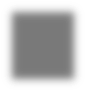 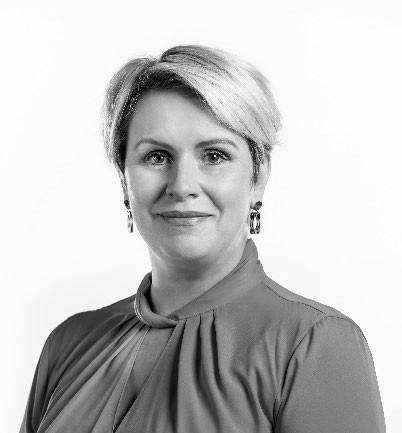 Executive SummaryThe Bendigo TAFE and Kangan Institute Accessibility and Inclusion Plan 2020-2025 is underpinned by the Australian Government’s Disability Discrimination Act (1992). The plan is also based on the four outcome areas outlined in the Victorian Disability Act (2006)Outcome area 1 – Reducing barriers to persons living with disability accessing goods, services and facilitiesOutcome area 2 – Reducing barriers to persons living with disability to obtaining and maintaining employmentOutcome area 3 – Promoting Inclusion and participations in the community of person living with disabilityOutcome area 4 – Achieving tangible changes in attitudes and practices which discriminate against persons living with disabilityFurther to Commonwealth and State legislation, Bendigo TAFE and Kangan Institute aim to ensure that students, volunteers and staff living with disabilities, will be treated equitably and enjoy the benefits of employment, education and training in a supportive environment that values diversity. Bendigo TAFE and Kangan Institute will continue to promote and encourage participation by students, volunteers and staff, including those who are living with disabilities.The following principles guide this Accessibility and Inclusion Plan. Bendigo TAFE and Kangan Institute will:continue to ensure accessibility to education for students living with disabilitycontinue to remain a Child Safe organisation that aims to exceed best practice Child Safety Standardshave a zero tolerance for discrimination against students, volunteers and staff living with disabilityrespect an individual’s right to privacy and confidentiality in the management of their disability and the support providedprovide support services which increase educational opportunities and enable students to perform at their optimal level, including continually utilising assistive technologieswill ensure employment opportunities are accessible for current and prospective staff living with disabilityBackgroundOne-in-five Australians are estimated to be living with disability. The ageing Australian population and longevity are leading to increasing numbers of people living with disability with a severe or profound limitation (National Disability Strategy 2008). The United Nations Convention on the Rights of People with Disabilities notes that “… disability is an evolving concept and disability results not from persons with so called ‘impairments’, but from the interaction between people and the attitudinal and environmental barriers that hinder their full and effective participation in society on an equal basis with others”.The term 'disability' also indicates a condition which may limit a person's ability to carry out day-to-day tasks. A disability can be caused by an accident, illness, trauma, genetic condition, ageing or can occur from birth. A disability can affect a person's mobility, one or more of the five senses, moods and perceptions, or the way the brain functions.Individuals may have more than one type of disability. For example, a person who has vision impairment may also have an intellectual disability. People with disability are representative of the diversity of the Victorian population and may belong to a number of communities - they could come from an Aboriginal and Torres Strait Islander or culturally and linguistically diverse backgrounds.Through the Disability Discrimination Act 1992, it is recognized that people living with disability should, as far as possible, have access to the same services, facilities and opportunities as their fellow citizens. Hence, the Act's objectives are:To eliminate, as far as possible, discrimination against persons on the grounds of disability …;To ensure, as far as practicable, that persons living with disability have the same rights to equality before the law …; andTo promote recognition and acceptance within the (broader) community that persons living with disability have the same fundamental rights as the rest of the community.The Australian Government Disability Standards for Education 2005 (reviewed in 2010, 2015 and for review in 2020) were developed with the aim of:Clarifying the Disability Discrimination Act 1992, regarding the obligation of providers and the rights of people living with disability in the area of education and training, by providing guidelines for compliance; andAffirming and strengthening the commitment to people who are living with disability in education and training, by allowing them opportunities to realise their potential on the same basis as people without disabilityBendigo Kangan Institute 2020-2025 StrategyBendigo Kangan Institute’s 20>25 Strategy aims to position the organisation as a nationally renowned education institute, teaching and training to meet industry and government demands of today, while being equipped to adapt to the requirements of the future (BKI 20>25 Strategy)To achieve this, we have set seven strategic goals;Make the student the central focus of what we doCapture a bigger and more diverse market shareBuild a reputation for academic quality and relevance with students and industryBecome recognised as a strong and responsive partner with industryBuild innovative training resources and practicesMaintain a highly professional, efficient and engaged workforce and organisationBecome a financially sustainable TAFEThe Bendigo TAFE and Kangan Institute Accessibility and Inclusion Plan is aligned to the Bendigo Kangan Institute 2020-2025 strategy and is underpinned by the core themes of the Victorian Disability Act (2006). The Plan’s deliverables map directly to our strategic goals. Each deliverable is critical in supporting BKI in positioning itself as a nationally renowned education institute that is inclusive and accessible to students, volunteers and staff.Institute Policy alignmentTogether with alignment to the BKI 20>25 Strategy the Accessibility and Inclusion Plan acknowledges the important role of the suite of existing Institute policies. All impacting Institute policies have been identified and will be reviewed to ensure that they support and not inadvertently hinder the Accessibility and Inclusion Plan.The policies that are relevant to the Bendigo TAFE and Kangan Institute Accessibility and inclusion Plan include:Academic and Regulatory ComplianceChild SafetyContinuous ImprovementCode of Student ConductEnrolmentEmployee Code of ConductInformation and RecordsOccupational Health, Safety and WellbeingRisk ManagementRecruitmentStaff GrievanceStudent GrievanceStudent Retention and SuccessStudent Welfare and AccessibilityWorkplace Diversity and InclusionPrevious Action PlansPrior to merging, Bendigo TAFE and Kangan Institute each had their own action plans that covered their relevant sites and operations. Bendigo TAFE and Kangan Institute have always been committed to supporting those living with disability. In 2019 alone, the combined Institute was able to support 164 students who identified as living with disability and had requested support. This plan is a landmark in that combines the objectives of both former Institutes into one consolidated plan across the enterprise. The plan has also undergone significant review to ensure that new legislation, technologies, policies and procedures are represented. Whilst both plans were able to achieve their objectives in their own right, several action items were still outstanding:Teaching staff to be trained in accessibility and the role of the in-class (or virtual) support workerGuides for teaching and learning practices of students with disability are developed, promoted and usedEquity to be added to leadership meetings as a standing agenda itemAwareness education for students about disabilitiesTraining for front facing staff on a range of disabilities and communication issuesThese outstanding deliverables have all been incorporated into the new plan to ensure their completion. Further, the original plans did not make reference to the Child Safe standards as there was no legislation at the time. The Child Safe standards have been worked into the 2020-2025 plan to ensure we remain compliant but more importantly to provide a safe space for this high-risk cohort.In developing this plan, the Working Group consulted with students who had utilised the support service whilst studying at Bendigo TAFE and Kangan Institute to gain feedback on the current levels of support and how they feel about the action items from the new plan. From the student perspective the main themes were:The need for increased assistive technology to better support students in online learningAwareness training for teaching staff to better understand the need for special consideration and fair assessment conditions for students living with disabilityGreater awareness of the services available to support studentsOverwhelming support for changing the terminology from ‘Disability’ to ‘Accessibility’ or ‘living with disability’When studying online, students living with disability must have access to educators for information and comprehension of tasks2020-2025 Accessibility and Inclusion PlanThe new Accessibility and Inclusion Plan includes the following overarching goals:Focusing on selection standards when admitting studentsMeaningful participation in classrooms by our studentsProviding reasonable adjustments for students, volunteers and staffMeeting physical requirements of students, volunteers and staff living with disabilityIncreased and sustained staff employment and training, applicable to individuals living with disabilityAchieving best practice in the area of disability supportThe action plan was developed holistically to ensure a consistent approach across Bendigo TAFE and Kangan Institute to reflect our continued commitment to providing fair and equitable education, training and employment.Glossary and TermsThe following list of terms and definitions is extracted from two publications produced by the Office for Disability, Department of Planning and Community Development:‘aDAPting to Disability: A guide to disability action plans in Victoria, second edition (June 2009)’Inclusive consultation and communication with people with a disability (January 2008)DisabilityRefers to a permanent, temporary or episodic disability that is attributable to:a medical condition (e.g. epilepsy, asthma)a psychiatric conditiona sensory, physical, cognitive or learning impairment (e.g. dyslexia) ora combination of such impairments that results in:a reduced ability to access educational services provided by Bendigo TAFE or Kangan Institutea need for support to overcome these barriersAA/AA/AAA web accessibility standardsThese are international standards that determine how accessible a website is. These are governed by the World Wide Web Consortium (W3C) and are outlined in their Web Content Accessibility Guidelines (www.w3.org).AccessAccess refers to the ability of a person living with disability to use goods, services, facilities and information. For example, a ramp allows access into a building and a captioned video allows access to information. Access to the community or education refers to the ability of a person living with disability to take part in activities, attend classes or to study online.Access AuditsThis usually refers to an audit of a building or facility for useability and accessibility by people living with disability. Access audits identify barriers to access and derive possible solutions.Accessible FormatsAccessible formats include Word and Rich text format, HTML, braille, large print, audio, and Easy English. Information on these can be found in Inclusive Consultation and Communication with People living with Disability (January 2008) on page 50.BarriersThings that exclude people living with disability. Barriers can be physical, such as an inaccessible building or an information sheet that is only standard print, or attitudinal, such as wrong assumptions about what a person living with disability can do.Disability DiscriminationTo treat someone living with disability less favourably compared to someone without a disability on the basis of their disability. Discrimination can be direct or indirect. An example of direct discrimination is refusing to allow a person living with disability to enrol in a course, even though they are eligible, because they have a disability. An example of indirect discrimination is requiring all applicants for a job to fill in a form that cannot easily be completed by a person living with disability.Reasonable AdjustmentStudents or staff living with disability may require reasonable adjustments to be able to participate in work or learning. Changes to teaching practices and work processes, having specialised equipment available or having the required learning support staff ensures that the needs of people living with disability are considered and accommodated fairly.Universal designUniversal design is a solution that produces buildings, products and environments that are useable and effective for everyone, not just for people living with disability. For example, flat panel light switches or self-opening doors to facilities such as libraries and canteen areas are some solutions that are easier for everyone.Reference DocumentsDisability Discrimination Act 1992 (DDA), Australian Human Rights Commission Victorian Disability Act 2006Equal Opportunity Act 2020, Department of JusticeNational Disability Strategy 2010–2020, An initiative of the Council of Australian Governments, Department of Social Services Disability Standards for Education 2005, Reviewed 2010, 2015, Department of Education, Skills and EmploymentLa Trobe University Disability Action Plan 2018-2020, La Trobe UniversityThe Victorian Department of Premier and Cabinet’s Disability Action Plan, Victorian Government World Wide Web Consortium, Web Content Accessibility Guidelines (WCAG) 2.1Plan DevelopmentThis plan was developed by the Disability Action Plan Working group:Chief Governance and Quality Officer – Claire Rasmussen CAO | CLO Executive Assistant – Susan McMinnManager Student Success – Hemant Kokularupan OHS Consultant – Ty WarrenDirector, Transformation office, Business Performance and Assurance – Prue Humber Senior Human Resources Business Partner – Sharon MitchellDisability Liaison Officer Metro – Peter Battaglia Disability Liaison Officer Regional – Jayne Rice Student Success Counsellor – Jack Edwards Child Safety Officer – Julie BetteridgeTeaching Staff – Channing Coad Learning Support Staff – Stacey GraySenior Organisational development consultant – Catherine Stolp Manager of Acquisition Business Partners – Rachel Corby Manager Events and Alumni - Katherine McGowanConsultationThis plan gathered feedback from departments across the institute before being sent to students living with a disability and further external consultation:Senior Inclusive Communities Officer, City of Greater Bendigo Council – Nikki WilliamsPresident, Australian Tertiary Education Network on Disability – Anthony GartnerStudent, Diploma of Community Services (2019) - RHStudent, Certificate III Animal Studies (2020) - JS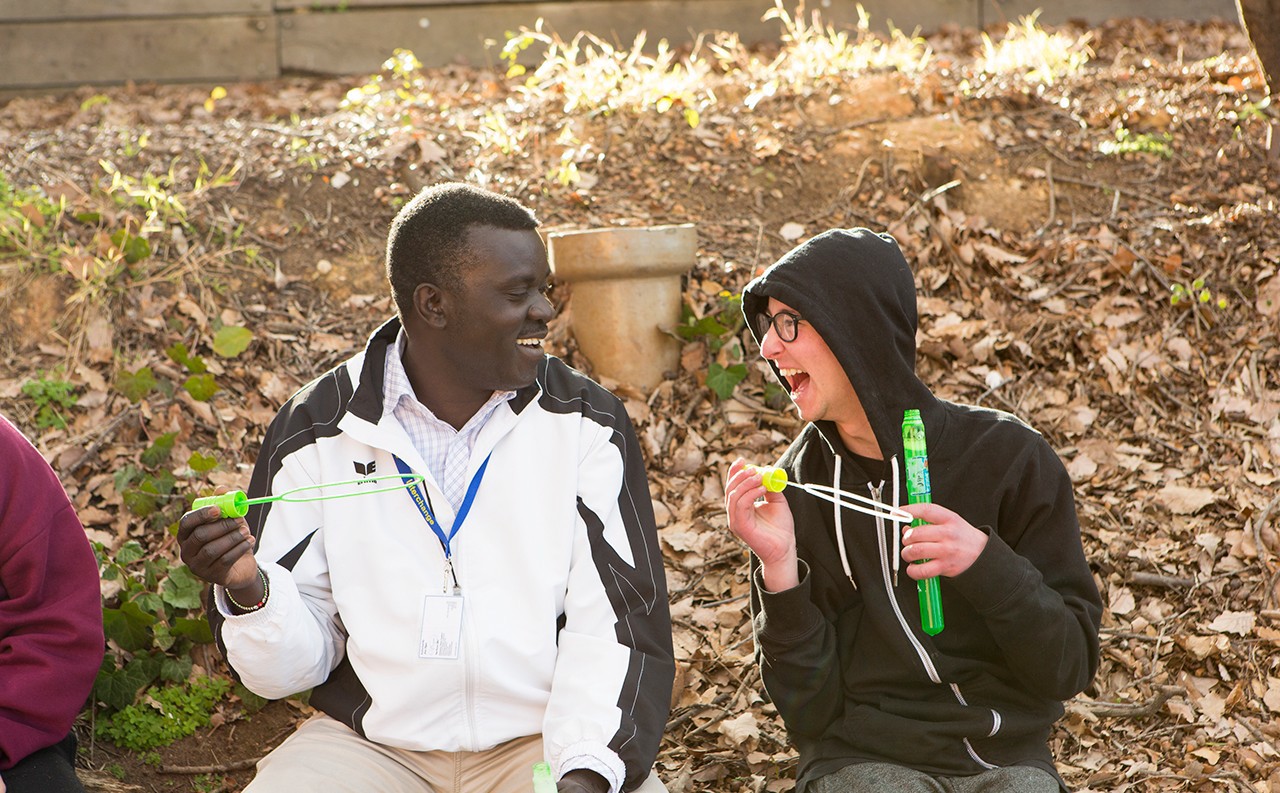 Outcome Area 1: Reducing barriers to persons living with disability accessing goods, services and facilitiesOutcome Area 1: Reducing barriers to persons living with disability accessing goods, services and facilitiesOutcome Area 1: Reducing barriers to persons living with disability accessing goods, services and facilitiesOutcome Area 1: Reducing barriers to persons living with disability accessing goods, services and facilitiesOutcome Area 1: Reducing barriers to persons living with disability accessing goods, services and facilitiesOutcome Area 1: Reducing barriers to persons living with disability accessing goods, services and facilitiesOutcome Area 1: Reducing barriers to persons living with disability accessing goods, services and facilitiesItemInstitute StrategyObjectiveAction/InitiativeKey performance measuresTimelineResponsibility1.11,2,3Bendigo TAFE and Kangan Institute will provide learning support to students that identify as living with disability and will ensure that information is available to assist them from application to completion of their courseEnsure that Bendigo TAFE and Kangan Institute websites both include up to date information for disability support.Ensure websites and online learning environments are compliant with the web content accessibility guideline 2.1Ensure direct learning support is inclusive and tailored to individual needs in the form of Note taking, Interpreting, Tutoring, ParticipationAssistance, Advocacy and assistive technologyInformation is readily available and maintainedA program of testing and improvement of virtual environments is establishedAppropriate learning supports available to enrolled students that identify as living with disability andrequest supportOngoingOngoingOngoingDirector, Group Brand and Student AcquisitionManager, Student SuccessDisability Liaison Officers across institute1.22Current and prospective students, volunteers and staff who are hard of hearing or deaf to have communication services available for use to contact Bendigo TAFE and Kangan Institute staffNational Relay Service (NRS) to be utilised for people with hearing difficulties.Availability and information of NRS to be included in website and marketing material.National Relay Service offered and available to front-facing staffInformation is made available in website and marketing materialOngoingOngoingDisability Liaison OfficerSenior Teaching Capability ConsultantManager, Recruitment & enrolmentManager, Volunteer1.31,2Develop and deploy a tiered service model where information and advice is readily- accessible,including the provision of 24/7 support (whereappropriate)Roll-out of a tiered service model across Bendigo TAFE and Kangan Institute student support services ensuring consistency in our service provisionTargeted/tiered approach to support of students.Functional structure developed and deployedStudent Success staff to have clear role	functions	in	relation	todisability service provisionJuly 2020–October 2020Manager Student SuccessOutcome Area 1: Reducing barriers to persons living with disability accessing goods, services and facilitiesOutcome Area 1: Reducing barriers to persons living with disability accessing goods, services and facilitiesOutcome Area 1: Reducing barriers to persons living with disability accessing goods, services and facilitiesOutcome Area 1: Reducing barriers to persons living with disability accessing goods, services and facilitiesOutcome Area 1: Reducing barriers to persons living with disability accessing goods, services and facilitiesOutcome Area 1: Reducing barriers to persons living with disability accessing goods, services and facilitiesOutcome Area 1: Reducing barriers to persons living with disability accessing goods, services and facilitiesItemInstitute StrategyObjectiveAction/InitiativeKey performance measuresTimelineResponsibility1.41,5Teaching staff support the role of Learning Support Staff in supporting students living with disability in the classroom and in online learning environmentsTeaching staff are trained to understand the role of Learning Support Staff in the classroom when supporting a student living with DisabilityAccessibility Module has been developed to be rolled out in the Educator passportCurrent teaching staff to be trained, and new teachers receive module as part of the induction program as per Accessibility package.Staff to be trained across the Accessibility package.Reviewed annuallyOngoing 2020-2025Manager, Organisational developmentChief Industry and Education Delivery OfficerExecutive Directors in Education PortfolioLead Educators and Education Portfolio1.51Improve inclusion and participation in course learning for students living with disability by providing fair, valid and reliable alternative teaching and assessment arrangementsDevelop a "Support for students living with a disability" procedure that includes an adaptable system of reasonable adjustment for eligible studentsEnsure that every student who self identifies as living with disability is offered the opportunity to access a personalised learning planPolicy developed and implementedEvery student who identifies as living with disability is offered a personalised learning planEnquiries sent to DLO are handled/ recorded as soon as possible, taking into account availableresources and staff2021OngoingOngoingManager Student MSuacnceasgser  Student SuccessTeaching departmentsDisability Liaison OfficerDisability Liaison OfficerOutcome Area 1: Reducing barriers to persons living with disability accessing goods, services and facilitiesOutcome Area 1: Reducing barriers to persons living with disability accessing goods, services and facilitiesOutcome Area 1: Reducing barriers to persons living with disability accessing goods, services and facilitiesOutcome Area 1: Reducing barriers to persons living with disability accessing goods, services and facilitiesOutcome Area 1: Reducing barriers to persons living with disability accessing goods, services and facilitiesOutcome Area 1: Reducing barriers to persons living with disability accessing goods, services and facilitiesOutcome Area 1: Reducing barriers to persons living with disability accessing goods, services and facilitiesItemInstitute StrategyObjectiveAction/InitiativeKey performance measuresTimelineResponsibility1.61,3,4Staff, volunteers and students to have equitable access to services across campuses with increased access to assistive learning/study tools that enables participation in classroom/online learningEnsure students living with disability have access to adaptive/assistive IT technology and equipment across Bendigo TAFE and Kangan Institute sitesIncrease capacity to accommodate students, staff and volunteers in online learning environmentOnline learning is upgraded and developed with accessibility in mindProviding Students, volunteers and staff with an accessibility guide to increase knowledge and awareness of available supportsSites across Bendigo TAFE and Kangan Institute have access to assistive technology with no identified gaps.Course material made available in accessible formatsSoftware updated and implemented across sitesAccessibility guide developed and made available to staff, volunteers and students on intranetAnnual reviewOngoingOngoing OngoingManager, Digital deliveryManager, Student successDisability liaison officersManager, Information Systems & ServicesLibrary & Learning CentreTeaching Departments Manager, Volunteer1.72,4Ensure signage onsite/online regarding physical accessibility of buildings, canteens, libraries and other facilities for people living with disability is clear and currentCampus signage to include notation and directions to show wheelchair entry/exit points and accessible toiletsAddition of Braille to signage across sitesMaps displayed on Bendigo TAFE and Kangan Institute websites to be in accessible formatsReview current signage across campuses and make amendments (where possible)New signage to include disability access & Braille (where applicable)Staff from Marketing and Student Success to amend existing maps on the Bendigo TAFE and Kangan Institute websites20212020-2022OngoingDirector, Group Brand and Student AcquisitionManager, Information Systems & ServicesFacilities and procurement ManagerManager, OHSDisability Liaison OfficerOutcome area 2: Reducing barriers to persons living with disability to obtaining and maintaining employmentOutcome area 2: Reducing barriers to persons living with disability to obtaining and maintaining employmentOutcome area 2: Reducing barriers to persons living with disability to obtaining and maintaining employmentOutcome area 2: Reducing barriers to persons living with disability to obtaining and maintaining employmentOutcome area 2: Reducing barriers to persons living with disability to obtaining and maintaining employmentOutcome area 2: Reducing barriers to persons living with disability to obtaining and maintaining employmentOutcome area 2: Reducing barriers to persons living with disability to obtaining and maintaining employmentItemInstitute StrategyObjectiveAction/InitiativeKey performance measuresTimelineResponsibility2.14,6Reduce barriers to people living with disability obtaining and maintaining employmentManaging Diversity Policy developed and implementedEmployment (Recruitment and Selection) Procedure based on merit and becomes manager’s responsibility to ensure that employee can effectively work across required sitesPolicy developed and published on intranet and internetCurrent policy published to internet including future updates20212021Director, Human ResourcesManager, Human ResourcesManager, Student Support Services Portfolio2.14,6Reduce barriers to people living with disability obtaining and maintaining employmentDisability Policy and Equal Opportunity Policies made available internally and to thegeneral public (prospective employees)Publish policies to intranet andinternet and include in induction kits2021Managers across InstituteManager, Facilities2.14,6Reduce barriers to people living with disability obtaining and maintaining employmentProvision of reasonable adjustment for staff and volunteers living with disabilityStaff and volunteers are able to work across campus' without barriers HR/DLO and/or external expert involvement (as required)OngoingDirector, Human Resources2.14,6Reduce barriers to people living with disability obtaining and maintaining employmentMeasure effectiveness of actions designed to support staff living with disabilityNumber of staff and volunteers living with disability. Retention of staff and volunteers living with disability.Annual reviewManager, Student Support ServicesManager, Facilities2.14,6Reduce barriers to people living with disability obtaining and maintaining employmentStaff and volunteers’ satisfaction survey dataManager, Volunteer2.14,6Reduce barriers to people living with disability obtaining and maintaining employmentMaterials and conditions of employment toreflect individual needs arising out of disabilityInclusive on-boarding procedure developedOngoingOutcome area 2: Reducing barriers to persons living with disability to obtaining and maintaining employmentOutcome area 2: Reducing barriers to persons living with disability to obtaining and maintaining employmentOutcome area 2: Reducing barriers to persons living with disability to obtaining and maintaining employmentOutcome area 2: Reducing barriers to persons living with disability to obtaining and maintaining employmentOutcome area 2: Reducing barriers to persons living with disability to obtaining and maintaining employmentOutcome area 2: Reducing barriers to persons living with disability to obtaining and maintaining employmentOutcome area 2: Reducing barriers to persons living with disability to obtaining and maintaining employmentItemInstitute StrategyObjectiveAction/InitiativeKey performance measuresTimelineResponsibility2.24,6Access to physical environment is continually improved to reduce physical barriers for staffProvide onsite car parking for staff with a disabilityReview access to campus and Audit access annually to ensure compliance with the Disability Discrimination Act and Australian Building CodesReserved Parking at all sitesStaff irrespective of disability are able to work across sites (where practicable)OngoingAnnual reviewManager, Facilities OHS Compliance2.24,6Access to physical environment is continually improved to reduce physical barriers for staffEnsure compliance with the AS/NZS 1170 – 2007 Structural Design Actions (including floor loads) AS1428 – 2003 Design for Access and MobilityAnnual reviewOngoingManager, Facilities OHS Compliance2.24,6Access to physical environment is continually improved to reduce physical barriers for staffEnsure that the Institute’s facilities planning (new building and refurbishments) and funding processes includes consideration of the needs of people living with disability.Buildings and refurbishments comply with Disability Discrimination Act and Australian Building codesAnnual ReviewManager, Facilities OHS Compliance2.24,6Access to physical environment is continually improved to reduce physical barriers for staffEnsure staff are aware of the need to contact Facilities as soon as physical access problems arise.Policy and procedure is in place and monitored through annual quality reviewAnnual ReviewManager, Facilities OHS ComplianceOutcome area 2: Reducing barriers to persons living with disability to obtaining and maintaining employmentOutcome area 2: Reducing barriers to persons living with disability to obtaining and maintaining employmentOutcome area 2: Reducing barriers to persons living with disability to obtaining and maintaining employmentOutcome area 2: Reducing barriers to persons living with disability to obtaining and maintaining employmentOutcome area 2: Reducing barriers to persons living with disability to obtaining and maintaining employmentOutcome area 2: Reducing barriers to persons living with disability to obtaining and maintaining employmentOutcome area 2: Reducing barriers to persons living with disability to obtaining and maintaining employmentItemInstitute StrategyObjectiveAction/InitiativeKey performance measuresTimelineResponsibility2.31,3,5Improve students’Practical Placement Policy to reflectUp to date Policies published on2021Chief Industry Engagement and Education Delivery OfficerPlacements ManagerManager, Student successDisability Liaison Officer Manager, Volunteer Skills and Jobs centre Disability Liaison officer2.31,3,5opportunities forconsideration of the needs of students livingintranetChief Industry Engagement and Education Delivery OfficerPlacements ManagerManager, Student successDisability Liaison Officer Manager, Volunteer Skills and Jobs centre Disability Liaison officer2.31,3,5employment by usingwith disabilityChief Industry Engagement and Education Delivery OfficerPlacements ManagerManager, Student successDisability Liaison Officer Manager, Volunteer Skills and Jobs centre Disability Liaison officer2.31,3,5inclusive practices thatChief Industry Engagement and Education Delivery OfficerPlacements ManagerManager, Student successDisability Liaison Officer Manager, Volunteer Skills and Jobs centre Disability Liaison officer2.31,3,5meet requests by studentsEqual opportunity of service forIncrease employment outcomes for2020-Chief Industry Engagement and Education Delivery OfficerPlacements ManagerManager, Student successDisability Liaison Officer Manager, Volunteer Skills and Jobs centre Disability Liaison officer2.31,3,5living with disability toemployment of students including thestudents living with disability2025Chief Industry Engagement and Education Delivery OfficerPlacements ManagerManager, Student successDisability Liaison Officer Manager, Volunteer Skills and Jobs centre Disability Liaison officer2.31,3,5gain rightful employmentKangan Employment Centre and BendigoChief Industry Engagement and Education Delivery OfficerPlacements ManagerManager, Student successDisability Liaison Officer Manager, Volunteer Skills and Jobs centre Disability Liaison officer2.31,3,5and work placementTAFE and Kangan Institute Skills and JobChief Industry Engagement and Education Delivery OfficerPlacements ManagerManager, Student successDisability Liaison Officer Manager, Volunteer Skills and Jobs centre Disability Liaison officer2.31,3,5opportunitiesCentreChief Industry Engagement and Education Delivery OfficerPlacements ManagerManager, Student successDisability Liaison Officer Manager, Volunteer Skills and Jobs centre Disability Liaison officer2.31,3,5Maintain contacts with job networks andDirect relationships developed andOngoingChief Industry Engagement and Education Delivery OfficerPlacements ManagerManager, Student successDisability Liaison Officer Manager, Volunteer Skills and Jobs centre Disability Liaison officer2.31,3,5Disability Support AgenciesmaintainedChief Industry Engagement and Education Delivery OfficerPlacements ManagerManager, Student successDisability Liaison Officer Manager, Volunteer Skills and Jobs centre Disability Liaison officer2.31,3,5Explore options for skillsIncrease in volunteers that are living2020-Chief Industry Engagement and Education Delivery OfficerPlacements ManagerManager, Student successDisability Liaison Officer Manager, Volunteer Skills and Jobs centre Disability Liaison officer2.31,3,5development/networking and employmentwith disability2025Chief Industry Engagement and Education Delivery OfficerPlacements ManagerManager, Student successDisability Liaison Officer Manager, Volunteer Skills and Jobs centre Disability Liaison officer2.31,3,5pathways via volunteer programChief Industry Engagement and Education Delivery OfficerPlacements ManagerManager, Student successDisability Liaison Officer Manager, Volunteer Skills and Jobs centre Disability Liaison officer2.31,3,5Bendigo TAFE and Kangan Institute Skills andProgressive increase in students2020 -Chief Industry Engagement and Education Delivery OfficerPlacements ManagerManager, Student successDisability Liaison Officer Manager, Volunteer Skills and Jobs centre Disability Liaison officer2.31,3,5Jobs Centre and the disability liaison officersgaining employment over life of AIP2025Chief Industry Engagement and Education Delivery OfficerPlacements ManagerManager, Student successDisability Liaison Officer Manager, Volunteer Skills and Jobs centre Disability Liaison officer2.31,3,5to organise and make links with keyChief Industry Engagement and Education Delivery OfficerPlacements ManagerManager, Student successDisability Liaison Officer Manager, Volunteer Skills and Jobs centre Disability Liaison officer2.31,3,5employment community partnershipChief Industry Engagement and Education Delivery OfficerPlacements ManagerManager, Student successDisability Liaison Officer Manager, Volunteer Skills and Jobs centre Disability Liaison officer2.31,3,5agencies to assist students and volunteers toChief Industry Engagement and Education Delivery OfficerPlacements ManagerManager, Student successDisability Liaison Officer Manager, Volunteer Skills and Jobs centre Disability Liaison officer2.31,3,5gain employment and work placementChief Industry Engagement and Education Delivery OfficerPlacements ManagerManager, Student successDisability Liaison Officer Manager, Volunteer Skills and Jobs centre Disability Liaison officer2.31,3,5opportunitiesChief Industry Engagement and Education Delivery OfficerPlacements ManagerManager, Student successDisability Liaison Officer Manager, Volunteer Skills and Jobs centre Disability Liaison officerOutcome area 2: Reducing barriers to persons living with disability to obtaining and maintaining employmentOutcome area 2: Reducing barriers to persons living with disability to obtaining and maintaining employmentOutcome area 2: Reducing barriers to persons living with disability to obtaining and maintaining employmentOutcome area 2: Reducing barriers to persons living with disability to obtaining and maintaining employmentOutcome area 2: Reducing barriers to persons living with disability to obtaining and maintaining employmentOutcome area 2: Reducing barriers to persons living with disability to obtaining and maintaining employmentOutcome area 2: Reducing barriers to persons living with disability to obtaining and maintaining employmentItemInstitute StrategyObjectiveAction/InitiativeKey performance measuresTimelineResponsibility2.41,6Ensure the safety of students, volunteers and staff living with disability on campusEnsure that the Emergency Evacuation Procedures and the training for Fire Wardens responds to the needs of people living with disability (e.g. in a wheelchair, vision or hearing impairment, intellectual disability) during an evacuation.Emergency evacuation procedures Annual review and staff attend annual training/Learning module/DrillEmergency Plans for ‘at risk’ students, volunteers and staff developed in line with emergency planAnnual reviewOngoingCoordinator OHSTeaching departments across institutesDisability Liaison Officer Nominated Fire Wardens2.41,6Ensure the safety of students, volunteers and staff living with disability on campusEnsure that the Emergency Evacuation Procedures and the training for Fire Wardens responds to the needs of people living with disability (e.g. in a wheelchair, vision or hearing impairment, intellectual disability) during an evacuation.Security escorts available upon requestOngoingManager, Facilities2.41,6Ensure the safety of students, volunteers and staff living with disability on campusEnsure that the Emergency Evacuation Procedures and the training for Fire Wardens responds to the needs of people living with disability (e.g. in a wheelchair, vision or hearing impairment, intellectual disability) during an evacuation.Security escorts available upon requestManager institute security2.51,4,6Ensure that young people under 18, including those who are living with disability, are protected through the implementation of Child Safety Standards.Ensure that Bendigo TAFE and Kangan Institute as a Child Safe organization meets Best Practice Child Safety standards.Ensure that staff and volunteer training includes knowledge of the increased vulnerability to abuse for those living with disability and the signs to look for.Review of child safe policies and procedures to ensure that children and young people under-18 living with disabilities are included.Review of training for staffIncrease awareness of ourobligations as part of Child Safety StandardsOngoingAugust 2021OngoingChild Safety OfficerOutcome area 3: Promoting inclusion and participation in the community of persons living with a disabilityOutcome area 3: Promoting inclusion and participation in the community of persons living with a disabilityOutcome area 3: Promoting inclusion and participation in the community of persons living with a disabilityOutcome area 3: Promoting inclusion and participation in the community of persons living with a disabilityOutcome area 3: Promoting inclusion and participation in the community of persons living with a disabilityOutcome area 3: Promoting inclusion and participation in the community of persons living with a disabilityOutcome area 3: Promoting inclusion and participation in the community of persons living with a disabilityItemInstitute StrategyObjectiveAction/InitiativeKey performance measuresTimelineResponsibility3.11,2,3,5Enrolment procedure and curriculum are increasingly accessible for students living with disabilityEducation & Training Delivery structure to be responsive to students living with disabilityProfile at expos and school catchments that cater to students living with disabilityStructure embedded, and growth in enrolments of students living with disabilityContinuation and further development of relationship with feeder schools and specialist job network agenciesOngoingOngoingChief Industry Engagement and Education Delivery OfficerDisability Liaison Officer Schools Liaison Team3.11,2,3,5Enrolment procedure and curriculum are increasingly accessible for students living with disabilityGuides for teaching and learning practices of students living with disability are developed, promoted and utlisedInformation developed and publishedOngoingLeaders of Teaching departments3.11,2,3,5Enrolment procedure and curriculum are increasingly accessible for students living with disabilityGuides for teaching and learning practices of students living with disability are developed, promoted and utlised‘Accessibility’ training module is implemented across inductions for new staff and are given the opportunity for ongoing learningand supportOngoing3.21,3Student Support services is well recognised in the community and the Institute for developing high quality and flexible servicesDevelop marketing materials to promote services internally and externally including:Annual reportWebsiteStudent PortalCampus mapsStaff induction infoMaterial for prospective and enrolled studentsOrientation across coursesDevelop and maintain strong links to schools and community services through participation at network meetingsOrganise events that promote and educate the community and industry on accessibility, diversity and inclusivenessPromote areas of diversityMarketing materials developed and included in induction packs and published on intranet and that these are accessible.80% of teaching departments across Bendigo TAFE and Kangan Institute are offered the ‘Student success orientation’ presentation to add to induction sessions at the beginning of courseMembership and ongoing involvement in professional networks such as TAFE Disability Network (TDN) and Australian Tertiary Education Network on Disability (ATEND)Have external organisations attend Bendigo TAFE and Kangan Institute eventsOne event annually includes a focus on equity and diversity, other student related events to highlight inclusivity and diversity.Conscious effort to deploy marketing material throughout the year with a focus on diversityOngoingOngoing with 100% targetOngoingOngoingOngoingOngoingOngoingManager Student SuccessTeaching Departments Institute wideDisability Liaison Officer Manager student successManager, Events and AlumniDirector, Group Brand and Student AcquisitionOutcome area 3: Promoting inclusion and participation in the community of persons living with a disabilityOutcome area 3: Promoting inclusion and participation in the community of persons living with a disabilityOutcome area 3: Promoting inclusion and participation in the community of persons living with a disabilityOutcome area 3: Promoting inclusion and participation in the community of persons living with a disabilityOutcome area 3: Promoting inclusion and participation in the community of persons living with a disabilityOutcome area 3: Promoting inclusion and participation in the community of persons living with a disabilityOutcome area 3: Promoting inclusion and participation in the community of persons living with a disabilityItemInstitute StrategyObjectiveAction/InitiativeKey performance measuresTimelineResponsibility3.31,6Employment opportunities for students, including those living with disability, are promotedSkills and Jobs Centre and Disability Liaison Officer to liaise with industry in promoting students to employers, and advertising job opportunitiesIndustry utilises advertising opportunities.Number of students living with disability gaining employment increase2020-2025OngoingManager, Student SuccessManager, Skills and JobsOutcome area 4: Achieving tangible changes in attitudes and practices which discriminate against persons living with a disabilityOutcome area 4: Achieving tangible changes in attitudes and practices which discriminate against persons living with a disabilityOutcome area 4: Achieving tangible changes in attitudes and practices which discriminate against persons living with a disabilityOutcome area 4: Achieving tangible changes in attitudes and practices which discriminate against persons living with a disabilityOutcome area 4: Achieving tangible changes in attitudes and practices which discriminate against persons living with a disabilityOutcome area 4: Achieving tangible changes in attitudes and practices which discriminate against persons living with a disabilityOutcome area 4: Achieving tangible changes in attitudes and practices which discriminate against persons living with a disabilityItemInstitute StrategyObjectiveAction/InitiativeKey performance measuresTimelineResponsibility4.16Build and promote a culture of equity and diversity across Bendigo TAFE and Kangan Institute campuses and on online platformsInclusion in promotional material where relevant to ensure that Bendigo TAFE and Kangan Institute’s commitment to Equity and Diversity is published across key materialMedia produced and available on website and print at each campus2020-2025Director, Group Brand and Student Acquisition4.16Build and promote a culture of equity and diversity across Bendigo TAFE and Kangan Institute campuses and on online platformsDiversity policy to be completed and published on the IntranetIncluded in staff online induction process, and student inductionFinalise policy and publish on the business IntranetInduction process updatedOngoingDirector Stakeholder Relationships and Strategy4.16Build and promote a culture of equity and diversity across Bendigo TAFE and Kangan Institute campuses and on online platformsDiversity policy owner4.16Build and promote a culture of equity and diversity across Bendigo TAFE and Kangan Institute campuses and on online platformsEnsure that meetings adhere to diversity policy and principles across the Institute with equity to be added to Leadership meetings as a standard agenda item with issues arising to be fed to the Education and Quality Sub-Committee.Meeting agenda/minutes reflect diversity policy and principles and show the addition of equity as a standing agenda item.2020-2025Manager Organisational DevelopmentDepartment Managers and Leaders Institute wide4.16Build and promote a culture of equity and diversity across Bendigo TAFE and Kangan Institute campuses and on online platformsPromote success stories about students, volunteers and staff living with disabilityPublished on relevant Bendigo TAFE and Kangan Institute internal and external communication channels.2020-2025Department Managers and Leaders Institute wide4.16Build and promote a culture of equity and diversity across Bendigo TAFE and Kangan Institute campuses and on online platformsChange language used to ‘living with disability’ and ‘accessibility’ Reflected in staff and student code of conductEvidence of change of terminology across the Institute seen in published materialOngoingDepartment Managers and Leaders Institute wideOutcome area 4: Achieving tangible changes in attitudes and practices which discriminate against persons living with a disabilityOutcome area 4: Achieving tangible changes in attitudes and practices which discriminate against persons living with a disabilityOutcome area 4: Achieving tangible changes in attitudes and practices which discriminate against persons living with a disabilityOutcome area 4: Achieving tangible changes in attitudes and practices which discriminate against persons living with a disabilityOutcome area 4: Achieving tangible changes in attitudes and practices which discriminate against persons living with a disabilityOutcome area 4: Achieving tangible changes in attitudes and practices which discriminate against persons living with a disabilityOutcome area 4: Achieving tangible changes in attitudes and practices which discriminate against persons living with a disabilityItemInstitute StrategyObjectiveAction/InitiativeKey performance measuresTimelineResponsibility4.21,3Students, volunteers and staff are made aware of the Grievance Policies and ProceduresStaff - Staff to be made aware of Bendigo TAFE and Kangan Institute's Grievance Policies and Procedures during their inductionInduction program for staff to be revised and implementedStudents - Students to be made aware of Bendigo TAFE and Kangan Institute’s Grievance Policies and Procedures during orientation and also through the student portalPolicies and procedures published to intranetPolicies and procedures are on the intranet staff to complete a checklistStudents are provided with an opportunity to raise grievances in an accessible and supportive mannerDisplayed in student support services orientation presentationOngoingOngoingOngoingOngoingDirector, Human resourcesManager, Student Success4.31Awareness education for students about disabilities through events across campusesStudent Services and Events team to run organised and evaluated events with a focus on accessibility and inclusionEnsure events are accessible by students living with disabilitiesNumber of events, participation and feedback receivedEvents on campus are accessible to students living with disabilityOngoingOngoingManager, Student successManager Events, and Alumni4.41,3,5Improve information and communication to students/staff and volunteers living with disabilityLearning module deployed for Admin/Reception and front facing enrolment staffIntroduce Augmentative Alternative Communication (AAC) Aids in the library and other front facing service areas for people who communicate nonverbally.Recruitment and enrolment staff and front facing departments to have completed moduleImplementing a prototype AAC Communication Aid and providing a forum for students to provide feedback and recommend changes2021-20222021Manager, recruitment & enrolmentManager, Acquisition ChannelsManager, Organisational DevelopmentDisability Liaison Officer Manager, Library